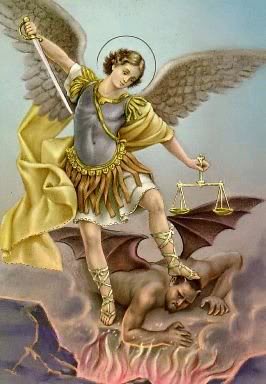 St. Michael's and St. Mary's Parishes would like to extend a warm welcome to all who are visiting us or are new to the area. If you are not currently registered at St. Michael's or St. Mary's and consider this your Parish, please call the Rectory at 729-2058.St. Mary’s Parish Council:  Duane Bartek, Ritchie Burkhart, Peggy Niederklein, Rhonda Burkhart and Donna Rut Trustees:  Bob VanWesten and Bob BachleSt. Mary’s PCCW:  Deb VanwestenSt. Michael’s Parish Council:   Mary Mach, Eddie Lytle, Devin Lovgren, Doug Kapke, LeAnn Krause, Dave Panko, Deb Jones, Megan Grant  Trustees: Keith Mach and Randy Prellwitz St. Michael’s PCCW:  Linda McMurphyKnights of Columbus:  Dan ArnerCCD Coordinator:  Beth HansmireConfession schedule: Saturday 4:45 PM to 5:15 PM If you or someone you know would like our parish family to join you in prayer for their special needs, please contact the parish office.Please pray for: MERRY CHRISTMAS      Parish collection data: Thought of the Week: We may not know what the New Year holds, but we know Who holds the New YearSEMINARIAN OF THE WEEK:   Douglas Allen Daro from St. Mary’s in David City, NE is in his 3rd year of Theology at Mount St. Mary’s Seminary.Thank you to all who have given me such generous gifts, wonderful cards, and thoughtful prayers for Christmas!  I am very grateful and humbled by your gifts. Father John BirkelThe Diocese of Lincoln requires that its employees and volunteers report any allegations of abuse or neglect of a minor or elder connected with church related activity to law enforcement, consistent with the requirements of Nebraska law.  If anyone had information that a minor or elder is being or has been subjected to abuse or neglect please report it immediately to local law enforcement or to the Nebraska Department of Health and Human Services toll-free number 1-800-652-1999, and also to any Parish Pastor, School Administrator, Teacher, or to any Diocesan official at the Catholic Chancery (402) 488-0921, so that immediate steps may be taken for the protection of the minor or elder.  The obligation to attend Sunday Mass is a strict obligation which does not bind strictly.  I.e. if one is truly leery of venturing out due to the weather, then stay home. Similarly if one is ill, stay home. There is no sin.  The St. Michael's Knights of Columbus Council #4434 will be having their pancake feed on January 8th following the 10:00am Mass. It will be held in the parish center. There will be pancakes, sausages, biscuits and gravy. It is a free will donation. The St. Michael's Knights of Columbus Council #4434 will meet on Monday January 9th at 7:00pm in the parish center. Rosary will be at 6:30 prior to the meeting.Please consider joining us in Lincoln January 14, 2017 at 9:00a.m. for the Pro-Life Mass at St. Mary's (14th & K). The Nebraska Walk for Life will immediately follow Mass at 10:00a.m. at the State Capitol (North Side). After the walk, Rebekah Buell will share her story at the UNL Student Union.

Rebekah began taking pills for a chemical abortion, but then realized she was making a mistake. She contacted a pro-life doctor and together, well, I'll let Rebekah tell the rest of the story.

If you've never joined the Walk before, make this year your first! If you're a pro at bundling up and clapping with your mittens on, ask a friend to join! (From NE right to Life)St. Michael's  PO Box 406, Fairbury, NE 68352St. Mary's5th & Amanda Streets, Alexandria, NESt. Michael's Prayer ChainCarmen Juarez: 729-3623Ministers' Schedules for January 7/8, 2017Ministers' Schedules for January 7/8, 2017Ministers' Schedules for January 7/8, 2017Ministers' Schedules for January 7/8, 20175:30 PM8:00 AM10:00 AMAcolyteBruce BusingBob VanWestenRandy PrellwitzLectorKeith MachScott DeWaldLorraine Borch ServerConnor GerthsDevin WannamakerServerPaul Mach Braden SueyMusicMary MachLorrie HofstetterDonna Winslow Gifts/GreetersDianna Armstrong Doris  DeWald / Brent BachleRon & Shana Rickstrew CollectionMegan Grant / Deb Jones  Megan Grant / Deb Jones  Megan Grant / Deb Jones  Church Cleaning for January – Donna RutChurch Cleaning for January – Donna RutChurch Cleaning for January – Donna RutChurch Cleaning for January – Donna RutMass intentions for the week of January 1 / 8   Mass intentions for the week of January 1 / 8   Mass intentions for the week of January 1 / 8   Mass intentions for the week of January 1 / 8   MondayNo MassTuesdayNo Mass Wednesday12:10 PMSt. Michael’sSpecial Intention Thursday5:30PM St. Michael’s Special IntentionFriday 12:10 PMSt. Michael’sLuke Serensits+Saturday5:30 PMSt. Michael’sJohn Bernasek+Sunday8:00 AMSt. Mary’sPeople of the ParishesSunday10:00 AMSt. Michael’sEleanor & Geoge Scheaffer+Randy WilhelmFrank KosmacekEddie LytleVonia ScheerSteve GraffTom Huber12/25/16St. Michael’sSt. Mary’sAdult$3,390.00$465.00Plate314.0040.00Debt Reduction250.00CemeteryChildren10.00Holy DayBuilding FundTotal$3,964.00$505.00